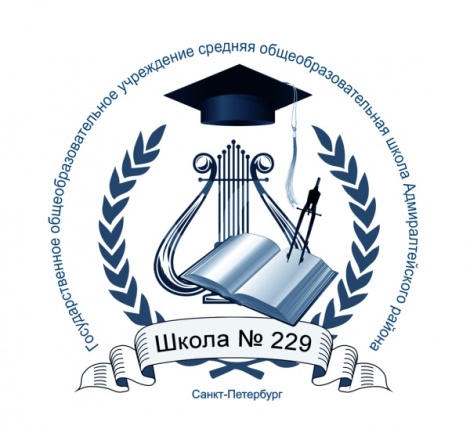  Отчет  о деятельности  Государственного бюджетного общеобразовательного учреждения средней школы №229 Адмиралтейского района Санкт-Петербурга  за 2014-2015 учебный год ГБОУ средняя школа №229 Адмиралтейского района Санкт-ПетербургаАдрес: Санкт-Петербург, пер.Бойцова,д.4Телефон/факс 417-32-42Сайт - school229Электронная почта – sc222@adm-edu.spb.ruДиректор школы – Петрова Наталия АнатольевнаЗаместитель директора по учебно-воспитательной работе – Балалаева Валентина ФедоровнаЗаместитель по воспитательной работе – Малый Владимир РомановичГлавный бухгалтер – Захарова Светлана ВитальевнаМиссия школы: В соответствии со стратегией развития системы образования Санкт-Петербурга на 2011 – 2020 гг. «Петербургская Школа 2020» мы строим школу для разных и равных детей, школу равных возможностей (адаптивную). Адаптивная школа – это школа со смешанным контингентом обучающихся, где учатся одаренные и обычные дети.  С одной стороны, такая школа стремится максимально адаптироваться к постоянно изменяющимся социальным условиям, а с другой – по возможности гибко реагировать на социокультурные изменения среды. В такой школе имеется место каждому ребенку вне зависимости от его индивидуальных  особенностей, способностей и склонностей. Это школа быстрого и гибкого реагирования как на стремительно изменяющуюся социально-педагогическую ситуацию, так и на формирующийся социальный заказ общества и государства.          Эта миссия школы реализуется на основе введения в учебно-воспитательный процесс современных инновационных методик обучения, воспитания и диагностики предметных, метапредметных и личностных результатов обучающихся, функционирование школы в режиме развития.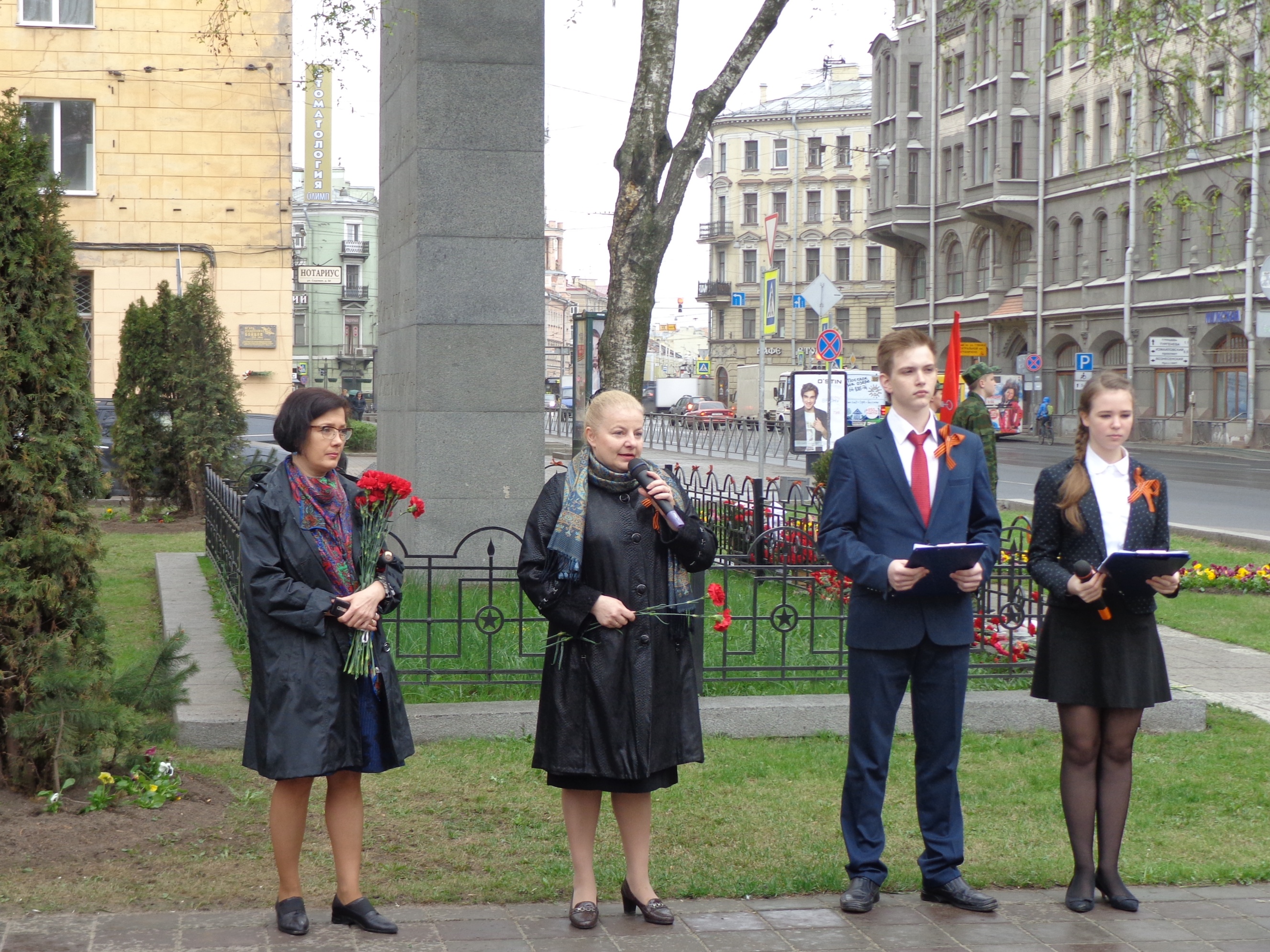 И воспитание, и образование не раздельны. Нельзя воспитывать, не передавая знания, всякое же знание действует воспитательно.
Л.Н. ТолстойШкола – это  тот дом, где мир взрослых людей и мир каждого ребенка сливается в единую гармонию, где духовные и моральные принципы педагогов, учащихся, родителей создают атмосферу, неповторимость которой каждый из нас испытывал в своем детстве, в которой формируются человеческие качества учеников, их культура, понимание стремления к образованию, его ценности.Школа — это то место, где зарождается будущее России и Санкт-Петербурга, благополучие будущих поколений. Одна из важнейших задач школы — создание такого образовательного пространства, в котором максимально реализуются заложенные возможности каждого ученика как залог его успешной дальнейшей жизни в целом. Обучение в школе проводится по государственным  общеобразовательным  программам, при этом к учащимся предъявляются весьма высокие требования. Такой подход способствует осознанному выбору учащимися своей будущей профессии. Активный и здоровый образ жизни — залог успеха!У нас есть огромный энтузиазм созидания, мы ежедневно строим наше общее будущее вместе с детьми, их родителями и педагогами.Директор школы   Петрова Наталия АнатольевнаОсновные события годаУчебный год был ознаменован событиями, посвящёнными   70-летию  Победы советского народа в Великой Отечественной войне. В рамках этой знаменательной даты были проведены мероприятия:Цикл классных часов, посвящённых Герою Советского Союза И.М.БойцовуАкция «Салют, Победа!»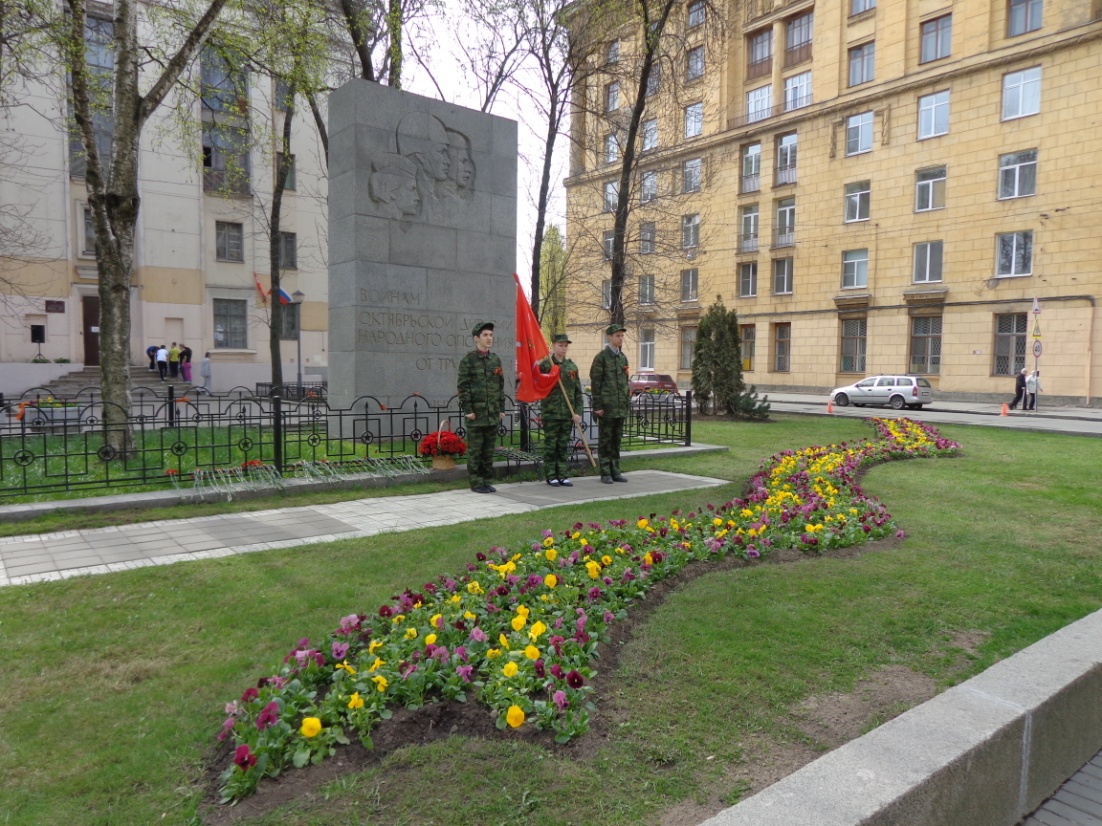 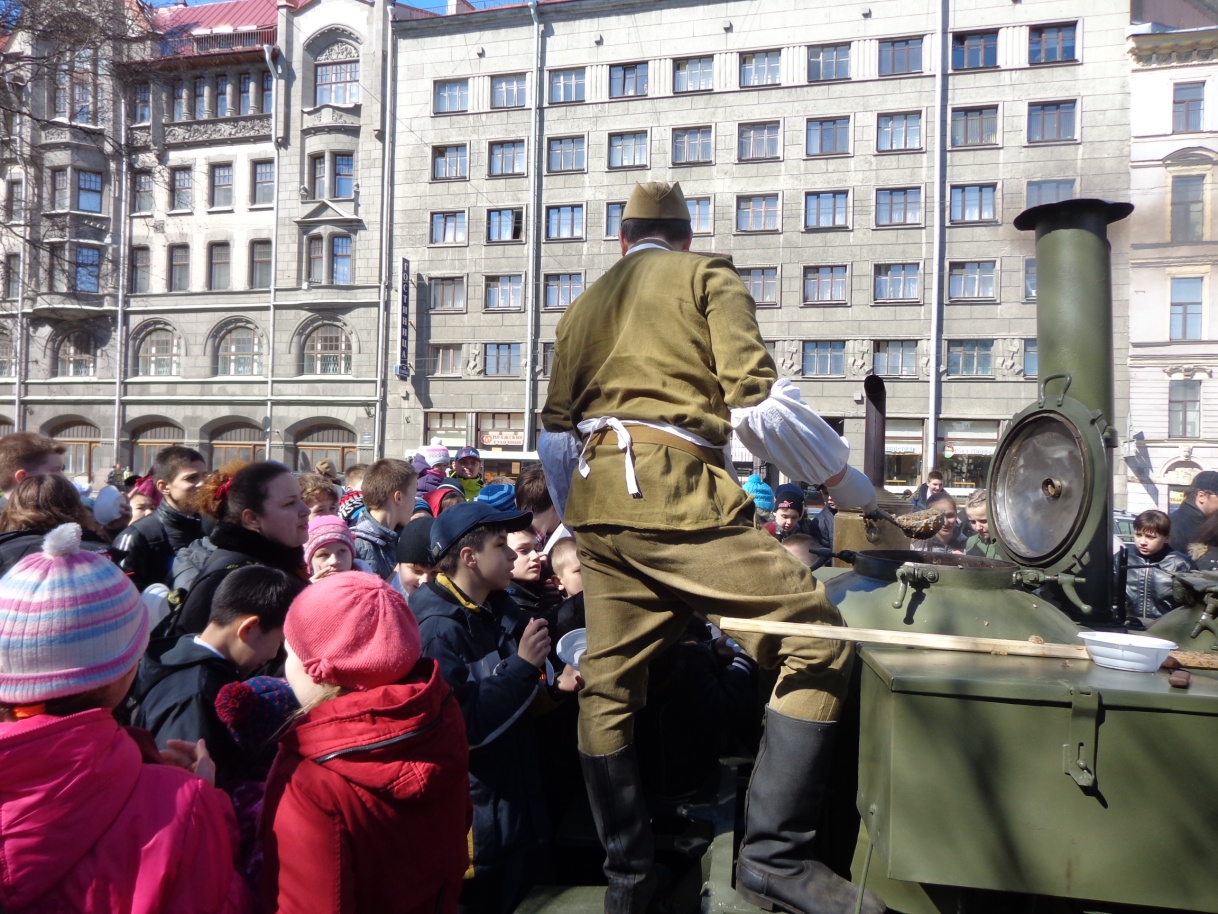 Акция «Знамя Победы»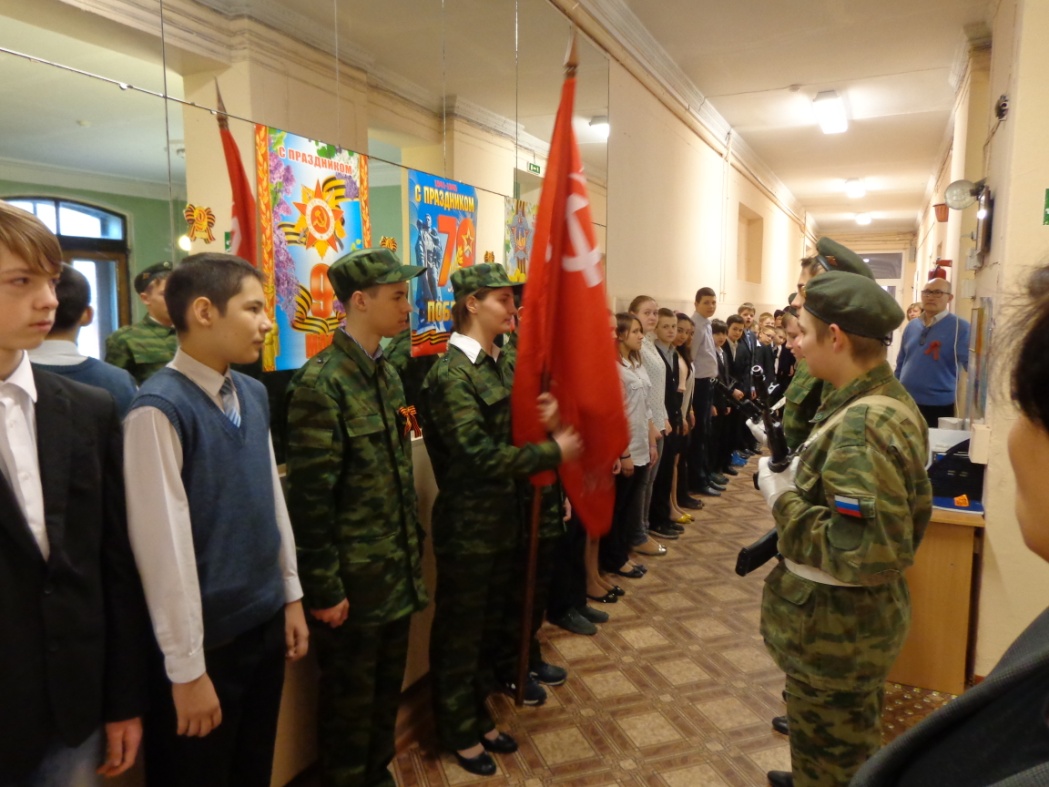 Вахта ПамятиУчастие в акции «Бессмертный полк»2015 год объявлен годом литературы. Согласно составленному плану были проведены:Литературный марафон «В мире поэзии», посвященный  Всемирному дню поэзии  (авторские стихотворения), творческий конкурс  сочинений, посвященных Году литературы и 70-летию годовщины победы в Великой Отечественной войне 1941- 1945гг на тему «Война в судьбе моей семьи», викторина «Путешествие по сказкам Дж Родари». В 2014-2015 учебном году образовательная организация успешно прошла государственную аккредитацию, в ходе которой получила положительный отзыв экспертной комиссии, а также учащиеся 4,9,11 классов прошли независимую экспертизу  подготовки  обучающихся по ряду предметов, показав достаточно высокие результаты (см. независимую экспертизу).Проверка Комитета по образованию качества отдела государственного надзора за соблюдением законодательства в сфере образования «Контроль качества образования, соответствие нормативно-правового обеспечения процедуры государственной итоговой аттестации законодательству  Российской Федерации, соблюдения требований учета, выдачи и хранения документов государственного образца» показала, что нормативно-правовая база школы соответствует современным требованиям и дает возможность участникам образовательного процессе в полной мере реализовывать требования ФГОС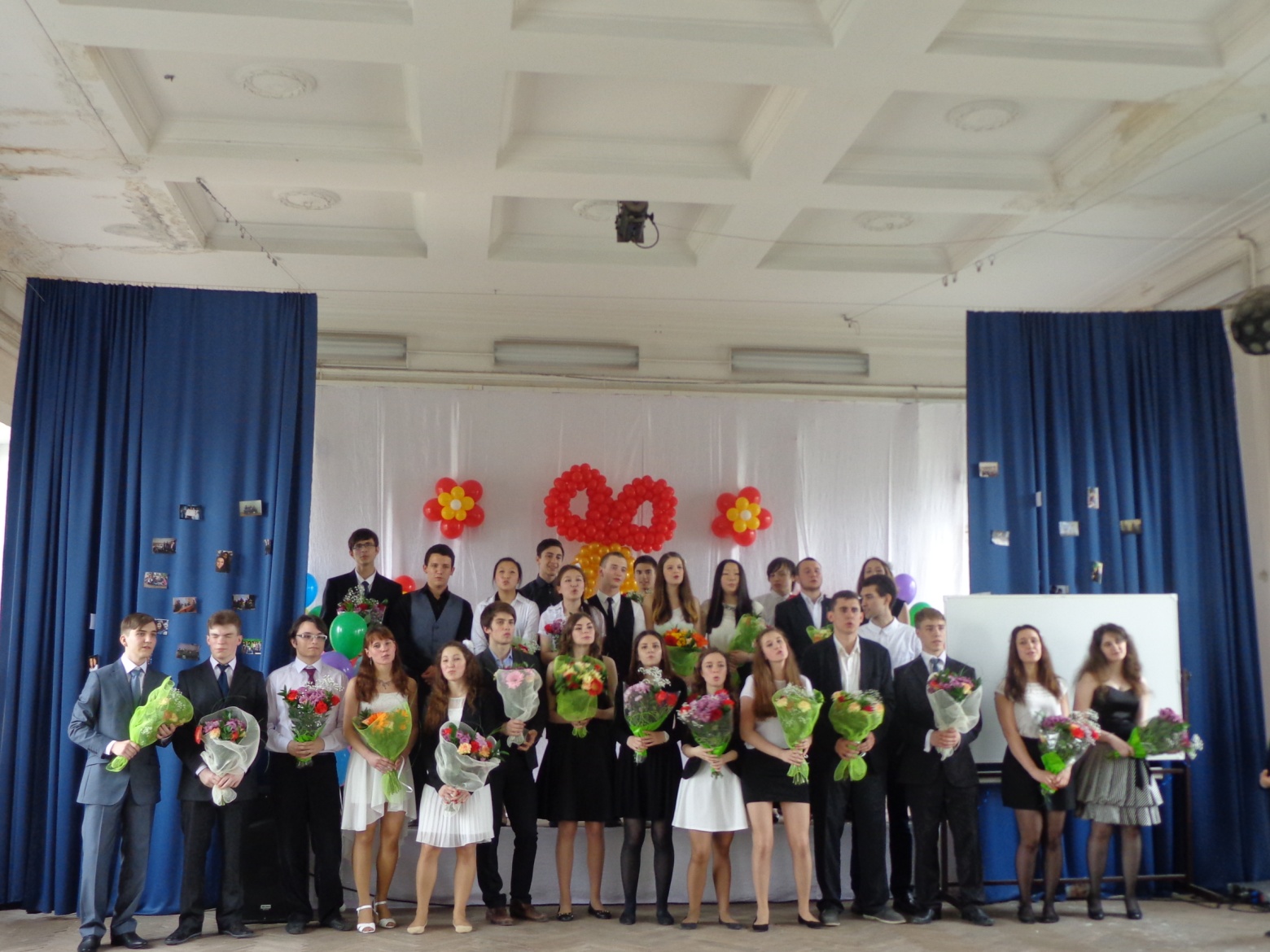 Выпуск 2015 года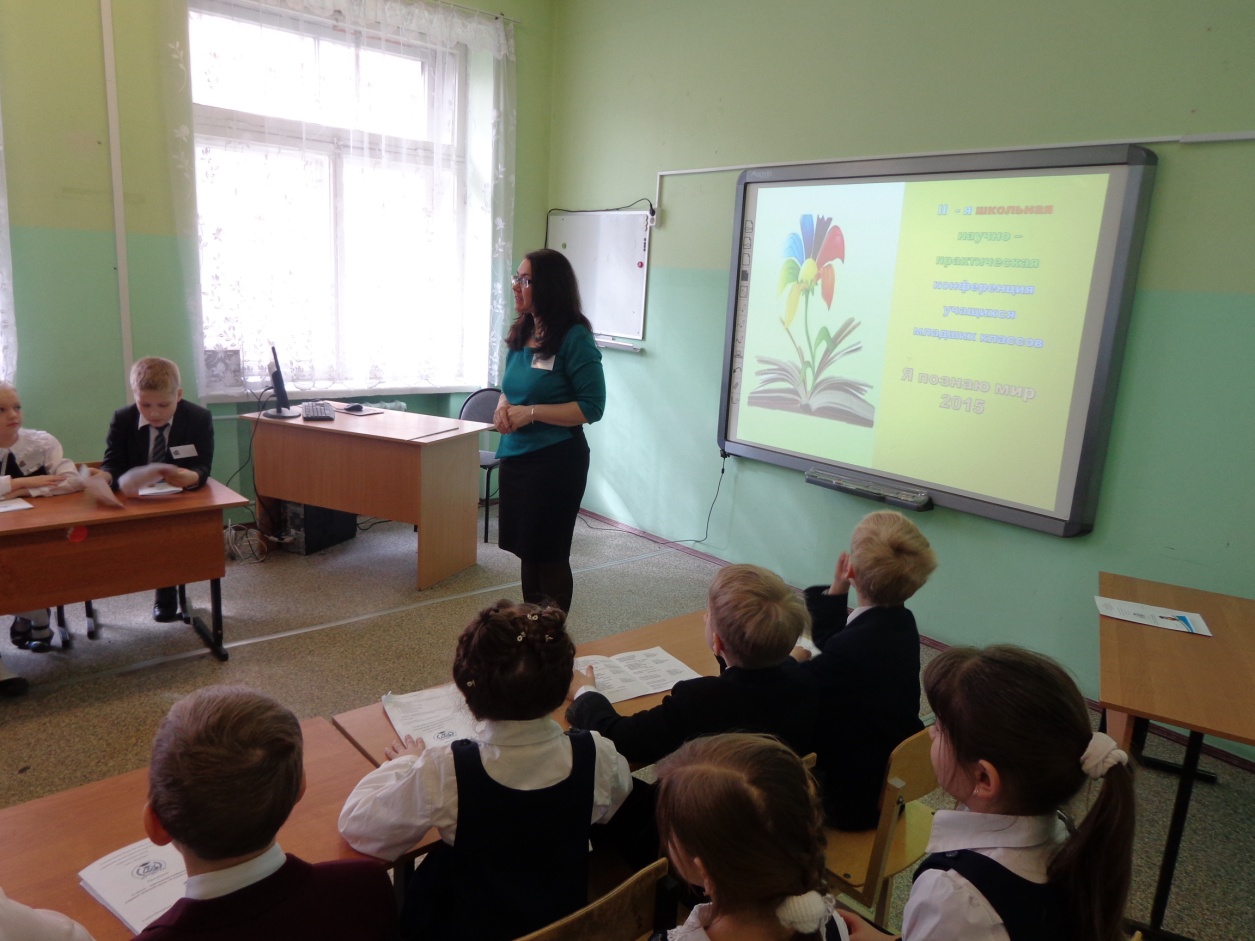 Научно-практическая конференция младших школьников «Я познаю мир»Информация о школе1.  Управление ОУ. Структура и функции.Управление Образовательным учреждением осуществляется в соответствии с действующим законодательством и Уставом. Управление учреждением строится на принципах единоначалия и самоуправления. Формами самоуправления ГБОУ средней школы  № 229 являются: Общее собрание работников  и Педагогический совет Образовательного учреждения. Орган самоуправления создается и действует в соответствии с действующим Уставом и Положением об этом органе, разрабатываемым и утверждаемым в установленном Уставом порядке.Общее собрание собирается руководителем Образовательного учреждения не реже одного раза в четыре месяца. Общее собрание считается собранным, если на его заседании присутствует 50% и более от числа работников Образовательного учреждения. Педагогический совет Образовательного учреждения   собирается не реже одного раза в три месяца. Руководитель Образовательным учреждением является членом Совета, по должности его председателем. О решениях, принятых Советом, ставятся в известность все участники образовательного процесса. В состав Педагогического совета в качестве члена Совета может входить представитель родителей обучающихся Образовательного учреждения. 2.  Организация учебного процесса. Комплектование контингента, наполнение классов и движение обучающихсяШкола является общеобразовательной, обучающиеся зачисляются по заявлению родителей при предоставлении необходимых документов.  В 1-е классы принимаются дети, достигшие возраста шести лет шести месяцев к 1 сентября учебного года при отсутствии противопоказаний по состоянию здоровья, но не позже достижения ими возраста 8 лет. Контингент учащихся стабилен. Движение учащихся происходит по объективным причинам (вследствие перемены места жительства) и не вносит дестабилизации в процесс развития учреждения.Наполняемость на начало и конец учебного годаУчебно-методическое обеспечение В школе создана информационно-образовательная среда образовательной организации, которая  обеспечивает возможность осуществления в электронной форме следующие виды деятельности:.Библиотечно-информационное обеспечение  Укомплектованность библиотеки дополнительной литературой  Особенности кадровой политики, кадрового обеспечения, результаты введения эффективного контракта. Кадровая политика ГБОУ средней  школы № 229 основана на стратегии развития школы и ее традициях.  Кадровая политика рассматривается как комплекс внутреннего маркетинга,  в  который входят факторы, обеспечивающие возможность осуществления образовательной услуги; степень мотивации сотрудников, готовность качественно выполнить свои профессиональные обязанности и нести персональную ответственность за свою работу. Цели кадровой политики школы:1. Обеспечение образовательного и воспитательного процесса квалифицированными специалистами.2. Достижение максимального эффекта использования интеллектуально-кадрового потенциала трудовых ресурсов, их сохранение.   Реализация целей обеспечивается решением задач:1. Обеспечение условий для профессионального роста, саморазвития и самосовершенствования педагогов школы.2. Прогнозирование будущих потребности школы в кадрах на основе оценки предполагаемых изменений в организации образовательного процесса, движения кадров.3. Способствование повышению статуса педагогов через включение их в продуктивную профессиональную деятельность, обобщение и представление их опыта на уровне районных, региональных круглых столов, конференций и конкурсов.	В школе введен эффективный контракт с учителями с целью выполнения УказаПрезидента РФ от 7 мая 2012 г. № 597 «О мероприятиях по реализации государственной социальной политики», Государственной программы РФ «Развитие образования» на 2013-2020 гг, Программой поэтапного совершенствования системы оплаты труда  в государственных (муниципальных) учреждениях на 2012 -2018 годы,  утв.  распоряжением Правительства РФ от 26.11. 2012 г. № 2190-р.  Проведена следующая работа: - Разработаны показатели эффективности труда педработников;- Разработаны локальные акты: правила внутреннего трудового распорядка, положение об оплате труда, положение о выплатах стимулирующего характера с учетом разработанных показателей;- Приняты локальные нормативные акты, связанные с оплатой труда работника, с учетом мнения первичной профсоюзной организации.	Эффективный контракт четко определять условия оплаты труда и "социальный пакет" работника в зависимости от качества и количества выполняемой им работы, что позволяет индивидуализировать заработок каждого работника в соответствии с его результатами труда и придать труду работников   дополнительную мотивацию, т.к. эффективный контракт – это оплата по результату работы.Реализуя подпрограмму «Новое качество педагогического труда» Программы развития ГБОУ средней школы №229 на 2012-2016 годы, педколлектив много работает над созданием условий для мотивации и реализации творческой деятельности каждого педагога. Большинство учителей имеет публикации на различных педагогических сайтах, молодой учитель физической культуры Михайлова М.И. участвовала в конкурсе педдостижений в номинации «Педагогические надежды», а  учитель математики высшей квалификационной категории Мирошкина Н.С. стала победителем городского  конкурса «Петербургский урок»В целях достижения высокого уровня готовности учителей к реализации ФГОС второго поколения, 92% педагогов прошли курсовую подготовку по организации современного урока в условиях внедрения ФГОС.Удельный вес численности педагогических работников, которым по результатам аттестации присвоена квалификационная категория в общей численности педагогических работников, постоянно растетФинансово – хозяйственная деятельность.  1.Книги-12833,13 руб.2. Учебники-161505,15 руб.3. Спортоборудование-320716,17  + 42984,00 руб. форма (спорт)4. Канцтовары-24801,51 + 7028 руб. (аттестаты)5. Хозяйственные товары- 39320,89 руб. + 6723(вода)6.Оргтехника-32053,96 руб.7. Оборудование медкабинета-131635,06 руб. Ремонтные работы: в 2014г-   3 003 702,75 руб.  ( Бойцова 3 – рекреации, коридоры и туалеты  4 этажа; туалеты 1 и 3 этажей; Садовая ул. д. 52, литер А: вестибюль 1 этажа; 3 этаж)Образовательная деятельность организацииСодержание и качество подготовки обучающихсяСодержание образования: Образовательная программа школы разрабатывается образовательным учреждением самостоятельно, им же принимается и реализуется.  	Основная образовательная программа начального, основного и среднего  общего образования определяет содержание и организацию образовательного процесса на всех  ступенях   общего образования и направлена на формирование общей культуры, духовно-нравственное, социальное, личностное и интеллектуальное развитие обучающихся, создание основы для самостоятельной реализации учебной деятельности, обеспечивающей социальную успешность, развитие творческих способностей, саморазвитие и самосовершенствование, сохранение и укрепление здоровья обучающихся.Адресность образовательной программы.Программа адресована:Учащимся и родителям- для информирования о целях, содержании, организации и предполагаемых результатах деятельности ОУ по достижению  каждым обучающимся образовательных результатов;- для определения ответственности за достижение результатов образовательной деятельности между школой, родителями  и обучающимися и возможностей для взаимодействия; Школа проводит смешанный набор с приоритетным правом детей, проживающих в микрорайоне школы и имеющих старших братьев и сестер, обучающихся в школе.Состояние здоровья: 1-4 группа здоровья.Учителям- для углубления понимания смыслов образования и как ориентир в практической образовательной деятельности;Администрации-для координации деятельности педагогического коллектива  по выполнению  требований  к результатам и условиям освоения учащимися образовательной программы;-для регулирования взаимоотношений субъектов образовательного процесса (учеников, родителей, администрации, педагогических работников и других участников);Учредителю и органам управления-для повышения объективности оценивания образовательных результатов учреждения в целом;-для принятия управленческих решений на основе мониторинга эффективности процесса, качества условий и результатов образовательной деятельности школы;В программе учтены личностный и профессиональный потенциал родителей, школьные традиции внеклассной  и воспитательной работы, запросы учащихся и  родителей в сфере  образования,  профессиональный уровень педагогов, особенности материально-технической базы.Образовательная программа начального обучения адресована учащимся с любым уровнем школьной зрелости, отвечает возрастным особенностям учащихся: любознательности, активности, информированности, коммуникабельности, способности к творчеству.Программа соответствует  основным характеристикам современного образования: доступности, открытости, перспективности  и научной обоснованности развития, вариативности, технологичности, поликультурности, носит  личностно-ориентированный характер.Цель проведения в жизнь основной образовательной программы состоит в предоставлении каждому ребенку сферы деятельности, необходимой для реализации его интеллектуальных и творческих способностей, формирования потребности в непрерывном самообразовании, активной гражданской позиции, культуры здоровья, способности к социальной адаптации.Основные задачи:формирование у школьников целостного научного мировоззрения, создание предпосылок для вхождения в открытое информационно-образовательное пространство;разнообразное развитие учащихся, их познавательных интересов, навыков самообразования, способствующих самореализации личности;формирование творческой индивидуальности ребенка, создание основы для самостоятельной реализации учебной деятельности, обеспечивающей социальную успешность;сохранение и укрепление физического и психического здоровья и безопасности учащихся, обеспечение их эмоционального благополучия;создание педагогических условий, обеспечивающих успешное образование на данной ступени и широкий перенос средств, освоенных в начальной школе, на следующие ступени образования и во внешкольную практику;воспитание гражданственности, трудолюбия, уважения к правам и свободам человека, любви к окружающей природе, Родине, семье, формирование здорового образа жизни.Образовательная политика  школыХарактер образования в школе определяют приоритеты образовательных потребностей Российского общества Образование для всех. Каждый ребенок в  школе независимо от его индивидуальных особенностей, способностей и интересов найдет класс, где ему будет комфортно. Образовательные услуги школы общедоступны и разнообразны: образование в соответствии с требованиями государственного стандарта на основе программ основного общего и среднего (полного) общего образования; профильное образование в соответствии с избранным профилем по программам и учебным планам на основе государственного стандарта с дополнительным (углубленным) изучением профильных дисциплин, ориентированное на поступление в ВУЗ;Качество подготовки обучающихся:В школе обучается 359 человек, в течение года выбытие учащихся было связано с переездом родителей в другие районы.  98,3% обучающихся были переведены в следующий класс, из них 16 человек условно, так как имеют академическую задолженность по учебным предметам. Образовательные программы начального общего образования были полностью реализованы в соответствии с требованиями ФГОС.Государственная итоговая аттестация по итогам освоения образовательной программы среднего общего образования показала, что все выпускники школы успешно  сдают ЕГЭ по русскому языку и математике и получают аттестаты о среднем общем образовании.Средний балл по результатам ЕГЭВ 2015 году для сдачи ЕГЭ по выбору выпускники школы выбрали такие предметы, как литература, география, химия,  биология, история, информатика и ИКТ, физика, английский язык  и обществознание. Результаты представлены в следующей диаграмме  В 2014-2015 учебном году с золотой медалью закончили школы 3 человека: Радкевич Юлия, Щегловская Снежана, Чавчавадзе Андрей. Чавчавадзе Андрей на ЕГЭ по русскому языку получил 100 баллов.Учащиеся 9-х классов  в этом году все  с первого раза успешно сдали ОГЭ  и перешли в 10-й класс, что говорит о хорошем качестве обучения Результативность ГИА  учащихся 9 классовОдним из показателей качества знаний обучающихся является количество учащихся, обучающихся на «4» и «5».  Данный показатель является достаточно стабильным и составляет  31,7% от всех обучающихся ( в прошлом учебном году- 24%)Участие в предметных олимпиадах является одним из показателей, характеризующих уровень мотивации учащихся, поэтому школа много внимания уделяет вовлечению учащихся в олимпиадное движение (см. Достижения )Достижения ГБОУ  средней школы №229  Адмиралтейского района Санкт-Петербургаза 2014-2015 учебный годМероприятия по направлениям деятельности РОС Школа участвует в 6 районных проектах по трём направлениям РОС: «Доступность качественного обучения», «Равные и разные», «Самоуправление и детские общественные организации», «Мой стиль - здоровый образ жизни», «Одаренные и талантливые дети», «Управление качеством школьной информационно-образовательной среды».Наиболее интересными мероприятиями, проведенными школой в рамках данных проектов было распространение инновационного продукта – методического пособия «Разработка и реализация индивидуальных образовательных программ на основе сопровождения в средней школе», ежегодная общешкольная родительская конференция  «Доступность качественного образования» и  организация исследовательской деятельности как педагогов, так и обучающихся в различных направленияхВ соответствии с планом реализации проекта «Одаренные дети» школа проводит ежегодную научно-практическую конференцию «Мир вокруг нас», где учащиеся 8-11 классов представляют результаты своих исследовательских работ, лучшие из которых участвуют в районной межшкольной научно-практической конференции «Лабиринты наук». В 2015 году были отмечены следующие работы:На 7-й районной межшкольной научно-практической конференции «Лабиринты наук 2015» стали лауреатами 3 человека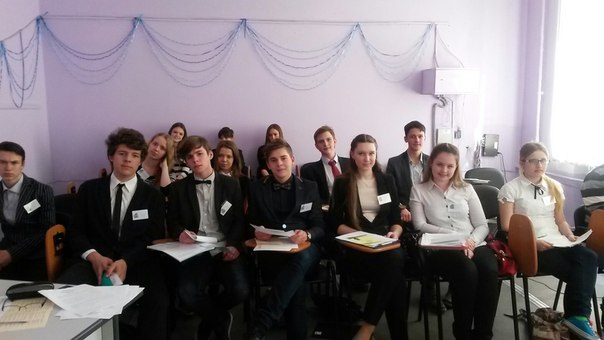  К конференции «Мир вокруг нас -2015» готовы!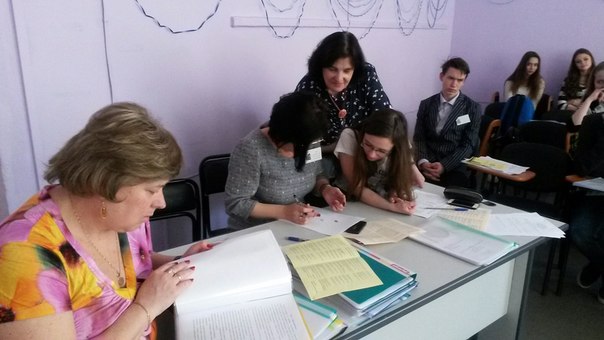 Экспертная комиссия  в работе!Внедряя ФГОС,  учителя начальных классов    сами являясь учителями-экспериментаторами, вовлекли учеников младших классов к исследовательской деятельности: в школе успешно прошла  вторая научно-практическая конференция исследовательских работ учащихся 1-4 классов «Я познаю мир».Лучшие работы приняли участие в 3-й районной конференции ученических проектов учащихся начальных классов «Ступенька в науку» и заняли призовые места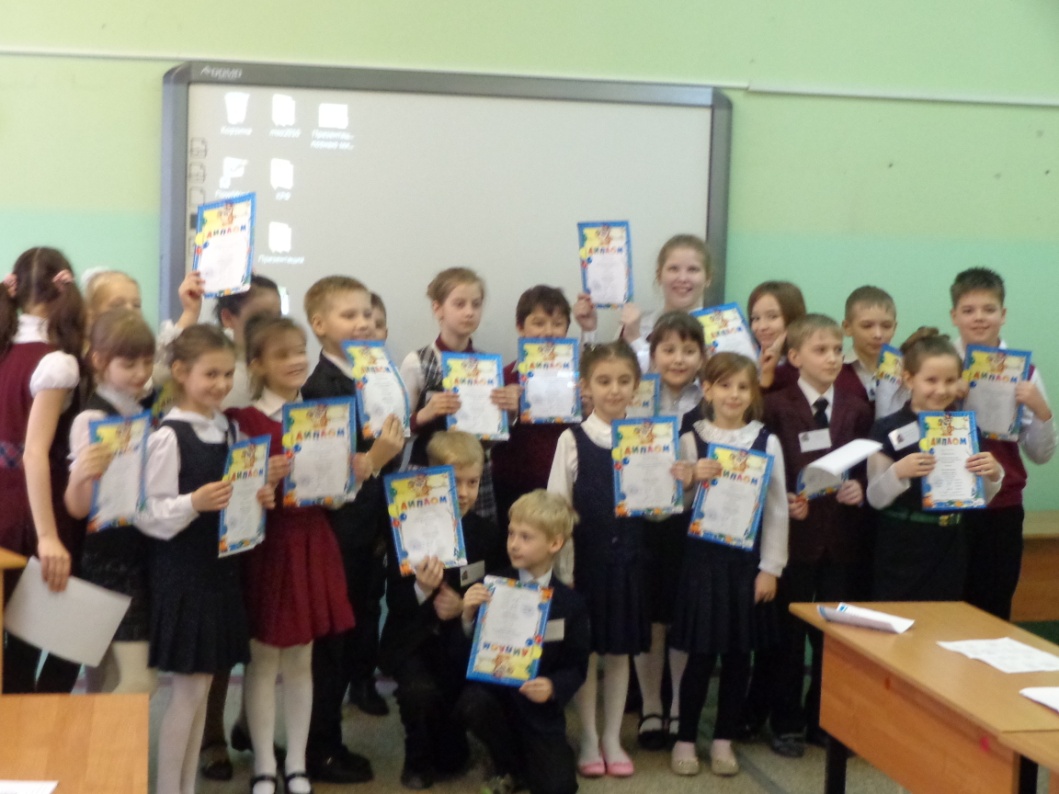 Ученики-участники 2-й научно-практической конференции исследовательских работ учащихся 1-4 классов «Я познаю мир».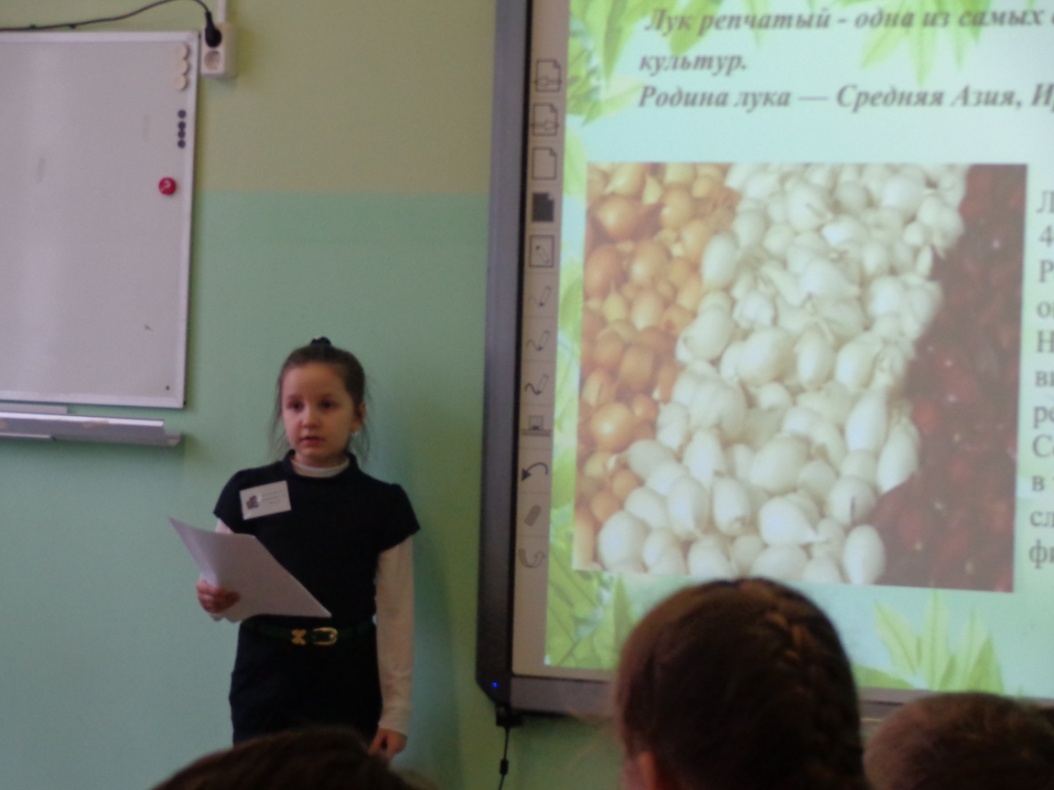 Ученица 1а кл.Колкова Ксения с работой «Лук-наш друг» стала не только победителем школьной конференции, но и  стала лауреатом районной конференцииМониторинг и оценка качества образования, результативности обученияНезависимая оценка качества образования. В ходе аккредитации в ноябре 2014 года школа прошла проверку качества подготовки обучающихся в системе «Знак» и показала хорошие результаты:Ежегодно проводится мониторинг удовлетворенности всех участников  образовательным процессом в школе Результаты представлены в следующих диаграммах: Уровень удовлетворенности родителей образовательным процессом в школеОбразовательной программой2.Условиями для развития индивидуальных способностей ребенкаУсловиями для развития общей культуры ребенка4. Материально-технической оснащенностью школы (в.т.ч. обеспеченностью учебными пособиями, технологическим и компьютерным оборудованием)Условиями безопасности6. Охраной здоровья Питанием в школе9.  Профессионализмом учителей 10. Качеством внеурочной деятельности обучающихсяИнновации. Опытно-экспериментальная работа. Инновационная деятельность В 2014-15 учебном году в школе  проводилась экспериментальная работа по   теме «Организация  общественной и общественно-профессиональной экспертизы в системе управления качеством образования», по итогам 2 этапа ОЭР  школа получила Диплом 1 степени и Сертификат на право получения научно-методического сопровождения. В ходе ОЭР произошло повышение эффективности учебно-методического, организационного, правового, кадрового, материально-технического обеспечения системы образования школы.Внедряя ФГОС,  учителя начальных классов  школы работают над  проектом «Строим школу будущего» городского проекта «Электронная школа», они не только сами овладели всеми возможностями современного рабочего места учителя, но и поделились опытом работы с  коллегами из районаАнализ показателей деятельности организации Показатели
деятельности общеобразовательной организации, подлежащей самообследованию
(утв. приказом Министерства образования и науки РФ от 10 декабря 2013 г. № 1324) Основные направления и задачи деятельности педагогического коллективана 2015-2016 учебный годПриоритетные направления деятельности педколлектива на 2015-2016 уч.годСоздание условий ( организационных, научно-методических, кадровых, информационных, финансово-экономических, психолого-педагогических и материально-технических), обеспечивающих  успешную реализацию ФГОС НОО и введение ФГОС ООООбеспечение доступности качественного образованияРазвитие инновационной деятельности в образовательной сфере (экспериментальная работа, методическая работа педагогического коллектива, научно-исследовательская работа учащихся)Обеспечение условий, способствующих сохранению и укреплению обучающихся, внедрение здоровьесберегающих технологий.Развитие системы воспитательной и внеурочной деятельности в школе, дополнительного образования, способствующей становлению личности, готовой к социализации в условиях динамично развивающегося мегаполиса, поддержка инициатив детей и молодежи.Задачи на 2015-2016 учебный годМониторинг  эффективности внедрения ФГОС НОО и ФГОС ОООВнедрение системы оценки достижения планируемых результатов освоения ОП.Расширение  информационного банка использования современных педагогических технологий учителями  школыСоздание условий для совершенствования внедрения информационно-коммуникационных технологий.Совершенствование социально-психологической службы.Организация 3 этапа  ОЭР школы по теме «Модели общественной и общественно-профессиональной экспертизы в системе управления качеством образования в школе»Расширение и систематизация банка исследовательской деятельности  обучающихся.Организация индивидуальной работы с учащимися различных категорий и групп. Внедрение Программы воспитательной работы и социализации учащихся «Воспитай личность»  Создание системы внеурочной деятельности учащихся начальной и основной  школы в соответствии с ФГОС. Директор ГБОУ средней школы №229                                 Н.А.ПетроваОтчет с принят на педагогическом совете школы , протокол № 12 от23.06.2015классОбщее кол-во уч-ся на  20.09.2014Общее кол-во уч-ся на25.05.15    классОбщее кол-во уч-ся на  20.09.2014Общее кол-во уч-ся на25.05.15    1232622825321254 кл4140Итого (1-4)1131165434463234733338515392323Итого (5-9)182187102926113030 Итого10-115956Всего354359планирование образовательного процесса;Автоматизированная информационная система АИС «Параграф».Приказ «О работе АИС «Параграф» в  ГБОУ средней школе №229 Адмиралтейского района» от 30.08.2013 №129размещение и сохранение материалов образовательного процесса, в том числе работ обучающихся и педагогов, используемых участниками образовательных отношений информационных ресурсов;Положение об официальном сайте ГБОУ средней школы №229 Адмиралтейского района (утв. Приказом от 30.08.2013 г.№128)Приказ от 02.09.2014 № 147 «О назначении ответственного лица за размещение и сохранение материалов образовательного процесса на сайте школы и локальной сети»фиксацию хода образовательного процесса и результатов освоения основной образовательной программы начального общего образования;Педсовет «Внедрение ФГОС в начальной школе: первые итоги и проблемы» от 20 марта 2013 годаСправка  по итогам тематического контроля «Эффективность использования ИКТ в образовательном процессе начального общего образования» от 20.01.2015 годаСправка по итогам  промежуточного  контроля « Сформированность УУД у учащихся 1-4 классов (ФГОС)» от 15.декабря 2014 годавзаимодействие между участниками образовательных отношений, в том числе дистанционное посредством сети Интернет, возможность использования данных, формируемых в ходе образовательного процесса для решения задач управления образовательной деятельностью; Приказ от 12.11.2013 №185 «О ведении электронного журнала в ГБОУ средней школе №229 Адмиралтейского района Санкт-Петербурга»контролируемый доступ участников образовательных отношений к информационным ресурсам сети Интернет;«Положение о локальной вычислительной сети ГБОУ средней школы №229 Адмиралтейского района Санкт-Петербурга» (утвержден приказом от 06.09.2013№153а)Доступ контролируется с помощью программы «Интернет Цензор», в которой формируется список разрешенных сайтовПриказ от 10.10.2013 №171 «О назначении ответственного лица за контроль доступа к сети Интернет»взаимодействие образовательной организации с органами, осуществляющими управление в сфере образования, и с другими образовательными организациямиПосредством электронной почты и дистанционно (заполнение анкет, формирование отчетов на сайтах  управляющих и контролирующих организаций).Должностные обязанности секретаря по работе с электронной почтой.Количество экземпляров учебной и учебно-методической литературы из общего количества единиц хранения библиотечного фонда, состоящих на учете, в расчете на одного учащегося5486 единиц/159 ед. на чел.Дополнительная литература, сопровождающая реализацию ООП начального общего образованияколичество экземпляровДетская художественная литература3423 экз.Детская научно-популярная литература128 экз.Справочно-библиографические издания35 экз.Периодические издания157 экз.Русский язык Ср.балл  Ср.оценкавсего39,44,3 Математика Ср.балл  Ср.оценкавсего17,773,64Название конкурса Кто наградилПредметные конкурсы, проекты, олимпиады  Предметные конкурсы, проекты, олимпиады  Международная математическая игра «Математический калейдоскоп»Грамота в номинации «Оптимизм и воля»Грамота в номинации «Шаг до пьедестала»Международное сообщество «Точка опорыАссоциация гимназий СПбТурнир интеллектуальных игр «Что? Где? Когда?» на приз МС МО «Сенной округ»3 местоМуниципальный совет МО Сенной округМеждународная дистанционная олимпиада проект «Инфоурок» Математика3а класс – 13 победителейРусский язык – 2 победителяОкружающий мир – 2 победителя 3 диплома абсолютных победителей1 а класс – 5 победителейПетрова М.А. - благодарностьПроект «Инфоурок»Международная дистанционная олимпиада по  химии проекта «Инфоурок»3 место- 3 челБлагодарность Лисенко Е.А.Международная дистанционная олимпиада по   биологии проекта «Инфоурок»1 место – 1 чел.2 место- 3 чел.Благодарность Лисенко Е.А.Международная дистанционная олимпиада «15 вопросов о жизни» проекта «Инфоурок»1 место – 12 чел.(3а кл.)2 место – 5 чел.(1а)3 место 1 чел.(1а)ООО»Инфоурок»Международная дистанционная олимпиада по биологии «Инфоурок»Соболева Т.,11а- 2 местоКрестьянинов С,11а – 3 местоЛисенко Е.А. - свидетельствоООО»Инфоурок»7-я межшкольная научно-практическая конференция старшеклассников Адмиралтейского района Санкт-ПетербургаВитюков Л. – призерБлагодарности – 6  педагоговИМЦ Адмиралтейского района2-я Международная научно-инновационная конференция школьников «Открой в себе ученого»Лауреаты -6 чел. (Витюков Л,  Найко К., Бычков А.Президент Фонда «Военмех»Заключительный тур Олимпиады по дискретной математике и теоретической информатике  -2015Чавчавадзе А.11а – диплом 2 степениСПбГЭУ «ЛЭТИ»  им. В.И.Ульянова(Ленина)Городской конкурс «Поддержка научного и инженерного творчества школьников старших классов Санкт-Петербурга»Витюков Л(10а)-сертификат участника, публикация в сборникеКомитет по науке и высшей школе Правительства Санкт-ПетербургаХП Городские математические игры «Точка опоры»1 место в интеллектуальной игре «Что? Где? Когда?»Ассоциация гимназий Санкт-ПетербургаРайонный этап Санкт-Петербургского конкурса юных чтецов «Дети читаю классику детям»Румянцева А.7б -2 местоБлагодарность Бычковой И.А.Рзаев Ю.,8а- сертификат участникаЕвсеева Н ,8б- сертификат участникаДОД ДДТ «Измайловский»Всероссийская олимпиада школьниковРайонный этапРусский языкЧавчавадзеА.,11 кл – призерЛитератураСпиридонова З., 7 а – победительЕгорова А., 8б,- призерГеографияГантварг И.10а,-победительЩегловская С,11а – призерАндрущенко А.,9б – призерЧерчениеХвостова В,8б – победительБондаренко Д.,8а- призерРзаев Ю,8а – призерМакедонов Р.,8а. – призерИМЦ Адмиралтейского района3-я районная конференция ученических проектов учащихся начальных классов «Ступеньки в науку»Колкова К.,1а,-3 местоКоманда 4а кл. – лауреат в номинации «Будь здоров»!»Благодарность Ефимовой Е.В.ИМЦ Адмиралтейского районаИгровой конкурс по литературе «Пегас-2015»Тинов М. 4б – 1 место в районеЕгорова А.,8б- 1 место в районеДобрынина Д.,11а – 2 место врайонеИнновационный институт продуктивного обучения УКЦ «Ракурс»Конкурсы, олимпиады, фестивали во внеурочной деятельностиКонкурсы, олимпиады, фестивали во внеурочной деятельностиФестиваль японского и мирового косплеяДиплом за лучшее выступление на фестивалеСтудия «Игрис»Оргкомитет10 Открытый Региональный конкурс чтецов «Моё любимое стихотворение» им. Н.Г.КрасовскойЕгорова А.(8б) – лауреат 2 степени2 грамоты участникаСПб УМЦ по образованию Комитета по культуреВсероссийская олимпиада «Светофорик»1а кл Победитель – 2 чел.Призер – 3 чел.ООО»КиТ»Районный конкурс «Мир в капле осени» в номинации «Осенняя фантазия»Слюсар В.4а- 3 местоДД(Ю)Т «У Вознесенского моста»Экологический проект «Эко я придумал!» на призы муниципального совета МО Сенной округКубок и грамота за 1 местоГрамота за активное участие в конкурсе творческих работМуниципальный совет МО Сенной округФестиваль «Адмиралтейские звезды»Егорова А.(8б)- грамота победителя в номинации «Художественное слово»Депутат В.Е.МартыненкоКонкурс «Умная семейка»3 победителя 2а(семьи Ермиловых, Посадковых и Рахматуллиных ДД(Ю)Т «У Вознесенского моста»Районный конкурс чтецов «Живое поэтическое слово» Тема «Памятные даты русской литературы»Сертификат за участиеГантварг Илья(10а)  диплом 1 степениПалладина Елизавета(9б) диплом 1 степениЭкстен Д(10а)- диплом 2 степениШалаева Екатерина(10а) – диплом 3 степениДД(Ю)Т «У Вознесенского моста»Соревнования юных знатоков правил дорожного движения Адмиралтейского района «Зеленый огонек»3 место ДД(Ю)Т «У Вознесенского моста»Смотр-конкурс хореографических и танцевальных коллективов Адмиралтейского района «Танцевальная мозаика»-2015Диплом победителя2 диплома за 3 местоДД(Ю)Т «У Вознесенского моста»Районный этап  3-го Международного конкурса юных чтецов «Живая классика»1 победитель- Спиридонова Зоя 7а2 участникаГрамота Кирилловой Н.В.Оргкомитет КонкурсаСелфи-проект «Стоп-кадр!», посвященный 70-й годовщине Победы в Великой Отечественной войне 1941 -1945 годов на призы Главы муниципального образования Сенной округКоманда-3 местоЕгорова А.,8б – 2 местоШабаловский Р.10а -3 местоМуниципальный совет МО Сенной округКонкурс «Признание в любви» Адмиралтейскому району в связи с 310-летним юбилеемКузнецова Т.,8а- 2 местоАдминистрацияАдмиралтейского районаКонкурс электронных газет, посвященный Году литературы3 местоМуниципальный совет МО Сенной округГородской конкурс «Открытие» (танцевальный коллектив «Игрис»)Диплом ы 1 и 3 степениРайонный фестиваль-конкурс «Ярмарка талантов»-2015Диплом победителяРОО Адмиралтейского районаФестивали, конкурсы, соревнования спортивно-оздоровительной  направленностиФестивали, конкурсы, соревнования спортивно-оздоровительной  направленностиКонкурс электронных газет, посвященных Году культуры.Грамота за 2 местоГрамота за активное участие в турнире по стрелковому двоеборью2 место по стрельбе из автомата Калашникова ( Добрынина Д., 11а)3 место по стрельбе из автомата Калашникова (Климов Е., 11а)Муниципальный совет МО Сенной округРайонный турнир по русским шашкам «Спасибо, мама!», посвященный Дню материЕгоров М.,1а – 2 местоДД(Ю)Т «У Вознесенского моста»Всероссийские соревнования по прыжкам на батуте, акробатической дорожке и двойном минитрампе, посвященные памяти Героя Советского Союза С.М.ЛюлинаРубцова Д(5а)- 1 место (синхрон)2 место (индив.)Кузьмин П(9б)- 2 место (индив)3 место(синхрон), 2 место (ДМТ)Департамент спорта и туризма Ивановской областиЧемпионат Санкт-Петербурга в индивидуальных прыжках на батуте Кузьмин П.(9б)– 1 место- в прыжках на ДМТ в возрастной группе 2001г.р. и старше – 1 местоРубцова Д.(5б) - в прыжках на ДМТ в возрастной группе 2001г.р. и старшеКомитет по физической культуре Санкт-ПетербургаНовогодний праздник шашек- турнире семейных команд «Папа, мама ,я – интеллектуальная семья» в 2014-2015 учебном году.Егоров М. 1 а  -  2-3 местоДД(Ю)Т «У Вознесенского моста»Благодарственное письмо директору ГБОУ средней школы №229 Петровой Наталии Анатольевне за большой вклад в развитие физической культуры и спорта в Адмиралтейском районе в 2014 годуГБОУ Центр физической культуры, спорта и здоровья Адмиралтейского района Санкт-ПетербургаПервенство Санкт-Петербурга по легкой атлетике среди юношей и девушек 1998-1999 г.р. в беге на 1500 м.Дриси Т.,10а - 3 местоКомитет по физической культуре Санкт-ПетербургаРайонный старт ХХХШ Всероссийской лыжной гонки «Лыжня России 2015» Адмиралтейского района Санкт-Петербурга «Адмиралтейская лыжня»Алексеенков Д,8б- 2 место Отдел по физической культуре и спорту Адмиралтейского района Санкт-ПетербургаТурнир интеллектуальных игр «Что? Где? Когда?» на приз МС МО «Сенной округ»3 местоМуниципальный совет МО Сенной округПервенство России по прыжкам на батутеРубцова Д, 5а, 2 местоМинистерство спорта РФПервенство Санкт-Петербурга по прыжкам на батутеРубцова Д,5а- 2 место в прыжках на ДТМ2 место в индивидуальных прыжкахКомитет по физической культуре и спорту Санкт-ПетербургаРайонный  тур конкурса  «Авангард здоровья» в рамках городского конкурса «Соревнование классов, свободных от курения»7б кл.- 2 местоБондаренко О.В. – благодарственное письмоСертификат участникаГБОУ ЦППРК Адмиралтейского района СПбТрадиционная кольцевая легкоатлетическая эстафета Адмиралтейского района Санкт-Петербурга, посвященная 70-летию Победы в Великой Отечественной войнеКоманда учащихся 10-11 классов – 1 местоСостав командыДриси Т.10а Отдел по физической культуре и спорту Адмиралтейского района Санкт-ПетербургаРайонный конкурс «Секреты здоровья»  Номинация «Солнце, воздух и вода – наши лучшие друзья»Колмогорова К.,3а – 1 местоНоминация «Вижу мир в радостном цвете»Павлов Д.,3а – 2 местоФилиппов Я.,1а – 2 местоГБОУ ЦППРК Адмиралтейского района«Президентские спортивные игры» Адмиралтейского района  Санкт-Петербурга среди ОУ по баскетболу среди юношей 1998-1999г.р.3 местоПо волейболу  среди девушек 2000-2001 г.р.- 3 местоСПбГБУ «ЦФКСиЗ Адмиралтейского района Санкт-Петербурга»Соревнования по городошному спорту на призы Главы муниципального образования Сенной округМитрофанова В.,6б – 3 место Иванова М.,6б – 3 местоКиаримова А.,6б – 3 местоБелова М.В. – благодарностьМуниципальный совет МО Сенной округПервенство Санкт-Петербурга  в беге по шоссе среди юношей и  1998-1999 г.р.   на дистанции 3000 м. – Дриси Т.,10а -1 местоКомитет по физической культуре Санкт-ПетербургаРайонный праздник «Фестиваль спорта и творчества»Волейбол – 2 местоСтритбол – 3 местоШанин Б.Б. –благодарственное письмоРОО Адмиралтейского района Открытый Кубок Санкт-Петербурга по легкой атлетике среди юношей и девушек 1998-1999 г.р. в беге на 3000 м. Дриси Т. - 3 местоКомитет по физической культуре Санкт-ПетербургаРайонная конкурсная программа для 7-8 классов «Шаги к здоровью»Команда 8б кл. –  Диплом 1 степениДД(Ю)Т «У Вознесенского моста»Соревнования «Школьная лига» среди учащихся общеобразовательных учреждений города Санкт-Петербурга 2014-2015 учебный годВолейбол- команда девушек 3 место в районеШанин Б.Б. – благодарность за подготовку команды, благодарность за помощь в судействеСовет РОФСО» Федерация школьного спорта Санкт-Петербурга «Школьная лига»Районная конкурсная программа для 5-6 классов «Шаги к здоровью»Команда 5б класса – диплом участникаДД(Ю)Т «У Вознесенского моста»Первенство Санкт-Петербурга по легкой атлетике среди юношей и девушек 1998-1999 г.р. в беге на 3000 м. Дриси Т.,10а - 3 местоКомитет по физической культуре Санкт-ПетербургаФ. И. ученикаПобедители, призерыТемаСмирнова АнастасияДиплом 1 степениВзаимосвязь дерматоглифических узоров на пальцах с психологическими особенностями школьника и выбором профессии.Экстен ДенисДиплом 1 степениКакая главная цель создания счастливой семьи?Паневина АлександраДиплом 2 степениГраффити – вандализм или искусство?Легат ЮрийДиплом 2 степениПаркур. Хулиганство или вид спорта?Лукичева ДарьяДиплом 3 степениАнглицизмы – за и противНикитина ДианаДиплом 3 степениПарадоксы пирамидВерниковский АрсенийДиплом 3 степениПсихология лени или как победить в неравной борьбе?Ф. И. ученикаТемаВитюков Лев «Метро как способ транспортной проблемы Санкт – Петербурга»Федосов Арсений "Влияние мультфильмов на психику детей младшего школьного возраста"Хан Марина"Ложь - так ли она проста?!"№Ф. И. ученикаТема1. Колкова Ксения «Лук - наш друг»2.  Команда 4а класса «Шумная перемена – отдых?»3. Команда 4б класа Культурная жизнь блокадного Ленинграда»№ п/пПоказателиЕдиница измерения1.Образовательная деятельность1.1Общая численность учащихся359 человек1.2Численность учащихся по образовательной программе начального общего образования116 человек1.3Численность учащихся по образовательной программе основного общего образования187 человек1.4Численность учащихся по образовательной программе среднего общего образования56 человек1.5Численность/удельный вес численности учащихся, успевающих на “4”и “5”по результатам промежуточной аттестации, в общей численности учащихся114чел/32%1.6Средний балл государственной итоговой аттестации выпускников 9 класса по русскому языку39,4 балл1.7Средний балл государственной итоговой аттестации выпускников 9 класса по математике17,77балл1.8Средний балл единого государственного экзамена выпускников 11 класса по русскому языку68,5 балл1.9Средний балл единого государственного экзамена выпускников 11 класса по математике15,53/53 балл1.10Численность/удельный вес численности выпускников 9 класса, получивших неудовлетворительные результаты на государственной итоговой аттестации по русскому языку, в общей численности выпускников 9 класса 01.11Численность/удельный вес численности выпускников 9 класса, получивших неудовлетворительные результаты на государственной итоговой аттестации по математике, в общей численности выпускников 9 класса 01.12Численность/удельный вес численности выпускников 11 класса, получивших результаты ниже установленного минимального количества баллов единого государственного экзамена по русскому языку, в общей численности выпускников 11 класса 01.13Численность/удельный вес численности выпускников 11 класса, получивших результаты ниже установленного минимального количества баллов единого государственного экзамена по математике, в общей численности выпускников 11 класса 01.14Численность/удельный вес численности выпускников 9 класса, не получивших аттестаты об основном общем образовании, в общей численности выпускников 9 класса1 чел./4%1.15Численность/удельный вес численности выпускников 11 класса, не получивших аттестаты о среднем общем образовании, в общей численности выпускников 11 класса1чел/3%1.16Численность/удельный вес численности выпускников 9 класса, получивших аттестаты об основном общем образовании с отличием, в общей численности выпускников 9 класса 01.17Численность/удельный вес численности выпускников 11 класса, получивших аттестаты о среднем общем образовании с отличием, в общей численности выпускников 11 класса3чел/10%1.18Численность/удельный вес численности учащихся, принявших участие в различных олимпиадах, смотрах, конкурсах, в общей численности учащихся298чел/83%1.19Численность/удельный вес численности учащихся-победителей и призеров олимпиад, смотров, конкурсов, в общей численности учащихся, в том числе:107чел/30%1.19.1Регионального уровня16чел/4%1.19.2Федерального уровня11чел/3%1.19.3Международного уровня31чел/9%1.20Численность/удельный вес численности учащихся, получающих образование с углубленным изучением отдельных учебных предметов, в общей численности учащихся 01.21Численность/удельный вес численности учащихся, получающих образование в рамках профильного обучения, в общей численности учащихся 01.22Численность/удельный вес численности обучающихся с применением дистанционных образовательных технологий, электронного обучения, в общей численности учащихся 1 чел/0,3%1.23Численность/удельный вес численности учащихся в рамках сетевой формы реализации образовательных программ, в общей численности учащихся 01.24Общая численность педагогических работников, в том числе:33чел.1.25Численность/удельный вес численности педагогических работников, имеющих высшее образование, в общей численности педагогических работников31чел /94%1.26Численность/удельный вес численности педагогических работников, имеющих высшее образование педагогической направленности (профиля), в общей численности педагогических работников29чел/88%1.27Численность/удельный вес численности педагогических работников, имеющих среднее профессиональное образование, в общей численности педагогических работников2чел/6%1.28Численность/удельный вес численности педагогических работников, имеющих среднее профессиональное образование педагогической направленности (профиля), в общей численности педагогических работников2чел/6%1.29Численность/удельный вес численности педагогических работников, которым по результатам аттестации присвоена квалификационная категория в общей численности педагогических работников, в том числе:26чел/79%1.29.1Высшая13чел/39%1.29.2Первая11чел/33%1.30Численность/удельный вес численности педагогических работников в общей численности педагогических работников, педагогический стаж работы которых составляет:1.30.1До 5 лет 5чел/15%1.30.2Свыше 30 лет 5чел/15%1.31Численность/удельный вес численности педагогических работников в общей численности педагогических работников в возрасте до 30 лет5чел/15/%1.32Численность/удельный вес численности педагогических работников в общей численности педагогических работников в возрасте от 55 лет10чел/30%1.33Численность/удельный вес численности педагогических и административно-хозяйственных работников, прошедших за последние 5 лет повышение квалификации/профессиональную переподготовку по профилю педагогической деятельности или иной осуществляемой в образовательной организации деятельности, в общей численности педагогических и административно-хозяйственных работников32чел/96%1.34Численность/удельный вес численности педагогических и административно-хозяйственных работников, прошедших повышение квалификации по применению в образовательном процессе федеральных государственных образовательных стандартов в общей численности педагогических и административно-хозяйственных работников26чел/72%2.Инфраструктура2.1Количество компьютеров в расчете на одного учащегося 94единиц2.2Количество экземпляров учебной и учебно-методической литературы из общего количества единиц хранения библиотечного фонда, состоящих на учете, в расчете на одного учащегося5486единиц/159 ед на чел.2.3Наличие в образовательной организации системы электронного документооборотада2.4Наличие читального зала библиотеки, в том числе:да2.4.1С обеспечением возможности работы на стационарных компьютерах или использования переносных компьютеровда2.4.2С медиатекойда2.4.3Оснащенного средствами сканирования и распознавания текстовда2.4.4С выходом в Интернет с компьютеров, расположенных в помещении библиотекида2.4.5С контролируемой распечаткой бумажных материаловда2.5Численность/удельный вес численности учащихся, которым обеспечена возможность пользоваться широкополосным Интернетом (не менее 2 Мб/с), в общей численности учащихся359чел/100%2.6Общая площадь помещений, в которых осуществляется образовательная деятельность, в расчете на одного учащегося6998 кв.м